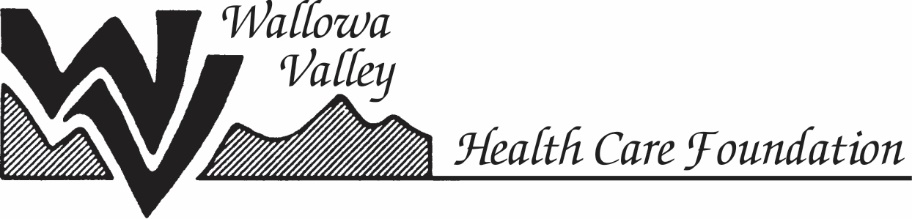 Scholarship Application 2023Must be in the Foundation office by June 1, 2023; drop off to Foundation office or mail:WVHCF, PO Box 53, Enterprise OR 97828Please indicate the scholarship you are applying forGwen and Gladys Coffin Memorial Scholarship, $2,000Edgar and Frances Boyd Burbridge Scholarship, $2,000		Gail Swart Memorial Scholarship, $1,000Name:__________________________________________Address:____________________________________________Phone:________________________email:_________________Current employer:______________________________________Position/Title:_________________________________________How long have you held this position, and worked for this employer?____________________________________________
___________________________________________________Please answer the following questions on a separate piece of paper.Describe in a one page essay your career goal related to this training/education, and how it will help improve or expand health care service in Wallowa CountyAttach a budget, outlining the estimated costs of your program including:Tuition and feesBooks/training materialsTravel expenses associated with the programAny other costs associated with the programTwo letters of recommendation, one from your current supervisor; one personalFor more information, visit www.wchcd.org/scholarship/, or call the Foundation at 541.426.1913.  Incomplete applications will be automatically disqualified.Thank you for applying!